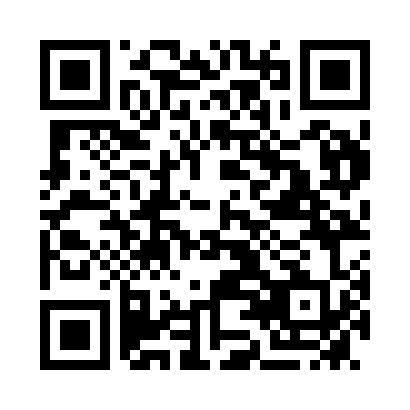 Prayer times for Glenorchy, AustraliaWed 1 May 2024 - Fri 31 May 2024High Latitude Method: NonePrayer Calculation Method: Muslim World LeagueAsar Calculation Method: ShafiPrayer times provided by https://www.salahtimes.comDateDayFajrSunriseDhuhrAsrMaghribIsha1Wed5:257:0112:082:515:146:452Thu5:267:0212:082:505:136:443Fri5:277:0312:082:485:126:434Sat5:287:0412:082:475:106:415Sun5:297:0612:082:465:096:406Mon5:307:0712:082:455:086:397Tue5:317:0812:072:445:076:388Wed5:327:0912:072:435:056:379Thu5:337:1012:072:425:046:3610Fri5:337:1112:072:425:036:3511Sat5:347:1212:072:415:026:3412Sun5:357:1312:072:405:016:3313Mon5:367:1412:072:395:006:3214Tue5:377:1512:072:384:596:3215Wed5:387:1612:072:374:586:3116Thu5:397:1712:072:364:576:3017Fri5:397:1812:072:364:566:2918Sat5:407:1912:072:354:556:2819Sun5:417:2012:072:344:546:2820Mon5:427:2112:072:334:536:2721Tue5:437:2212:082:334:526:2622Wed5:447:2312:082:324:526:2623Thu5:447:2412:082:314:516:2524Fri5:457:2512:082:314:506:2525Sat5:467:2612:082:304:506:2426Sun5:477:2712:082:304:496:2427Mon5:477:2812:082:294:486:2328Tue5:487:2912:082:294:486:2329Wed5:497:2912:082:284:476:2230Thu5:497:3012:092:284:476:2231Fri5:507:3112:092:284:466:21